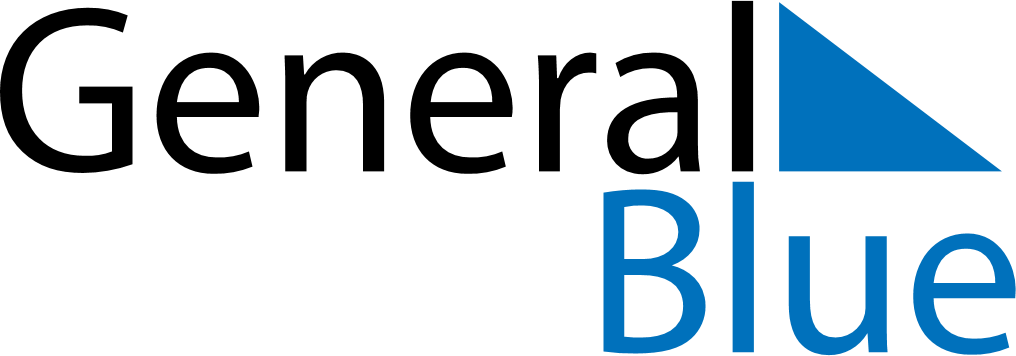 Belize 2025 HolidaysBelize 2025 HolidaysDATENAME OF HOLIDAYJanuary 1, 2025WednesdayNew Year’s DayMarch 10, 2025MondayBaron Bliss DayApril 18, 2025FridayGood FridayApril 19, 2025SaturdayEaster SaturdayApril 20, 2025SundayEaster SundayApril 21, 2025MondayEaster MondayMay 1, 2025ThursdayLabour DayMay 26, 2025MondayCommonwealth Day, Sovereign’s DaySeptember 10, 2025WednesdaySaint George’s Caye Day, National DaySeptember 22, 2025MondayIndependence DayOctober 13, 2025MondayDay of the AmericasNovember 19, 2025WednesdayGarifuna Settlement DayDecember 25, 2025ThursdayChristmas DayDecember 26, 2025FridayBoxing Day